Publicado en Madrid el 27/12/2018 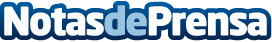 10 propósitos para diseñar más y mejores negocios en 2019, según IgenerisLos expertos en innovación de modelos de negocio de esta compañía recuerdan que, o se está preparado para identificar las nuevas necesidades de los clientes y apostar por lo mejor, o se está en peligroDatos de contacto:RedacciónNota de prensa publicada en: https://www.notasdeprensa.es/10-propositos-para-disenar-mas-y-mejores Categorias: Emprendedores Recursos humanos http://www.notasdeprensa.es